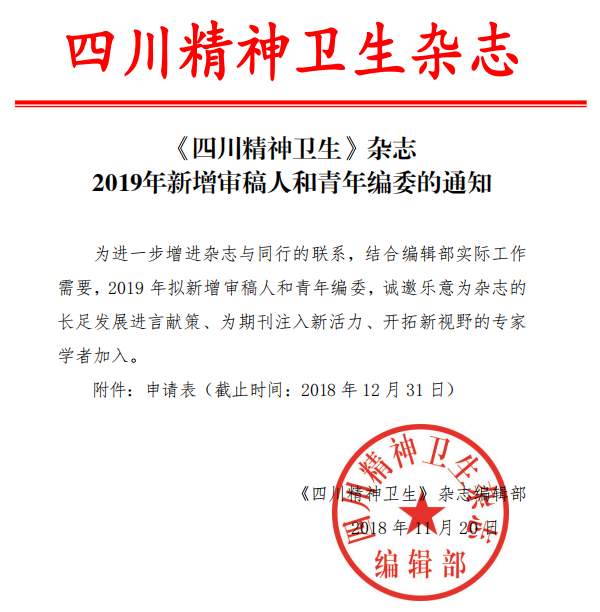 附件：《四川精神卫生》杂志2019年新增审稿人和青年编委申请表注：填写此表后，请发送至邮箱scjsws@163.com  （截止时间：2018年12月31日）姓名性别出生年月学历职称职务手机号码E-mail工作单位通信地址专业特长审稿领域论文发表情况自荐担任审稿人（√ or ×）         青年编委（√ or ×）审稿人（√ or ×）         青年编委（√ or ×）审稿人（√ or ×）         青年编委（√ or ×）审稿人（√ or ×）         青年编委（√ or ×）审稿人（√ or ×）         青年编委（√ or ×）审稿人（√ or ×）         青年编委（√ or ×）审稿人（√ or ×）         青年编委（√ or ×）